To be offered in AuctionsPlus Eastern States Sale – Friday 20th May 2016YARRA BONSMARA.The property is Norths of GOGANGO between Rockhampton and Duaringa.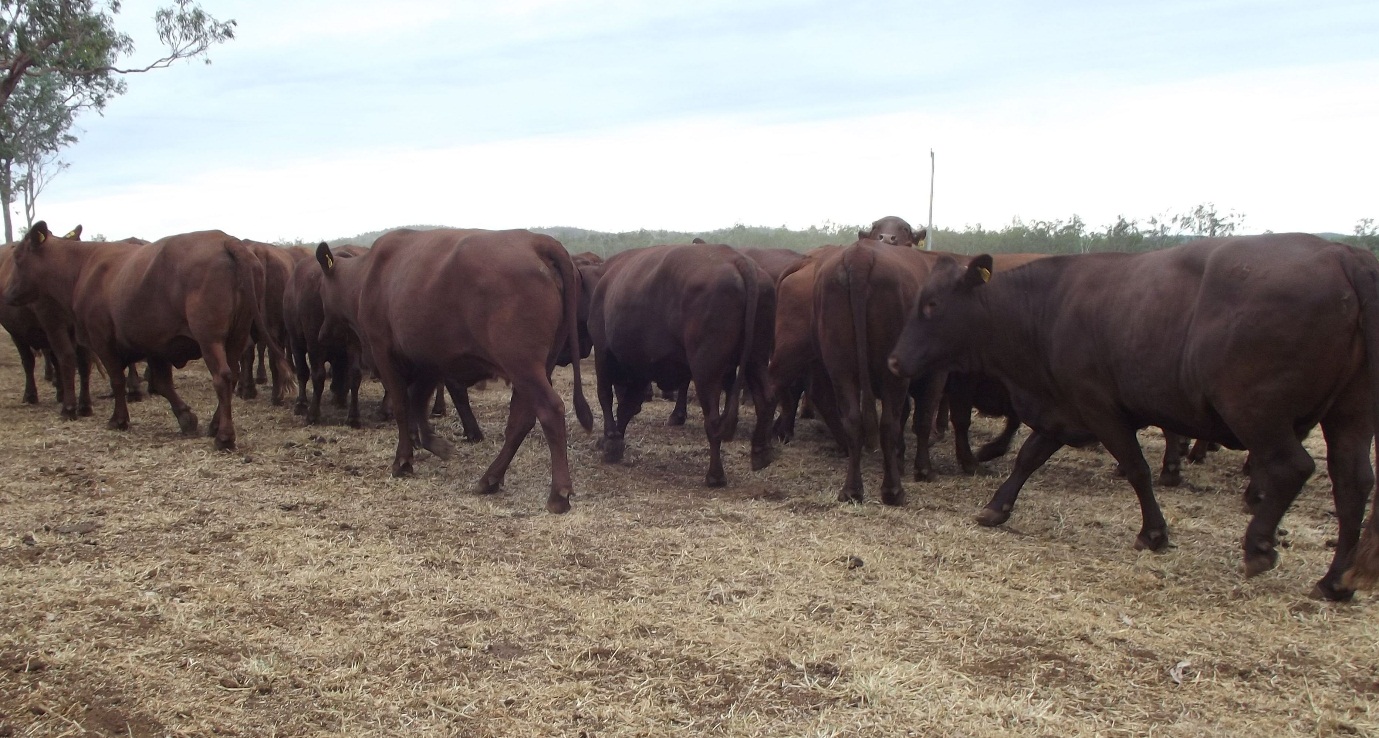 Herd dispersal 336 Bonsmara Breeders.Full breeding data available.100 Mixed aged cows PTIC115 Cows & Calves18 Cows & Calves and PT back in Calf.41 No 3 and 4 Heifers PTIC62 No 5 HeifersJoining Sire Details:PTIC Dry cows: Wirlinga 08-175 (ABD08175) (ET) from 14.01.16 to 26.02.16Wirlinga 11-074 (ABD110074) from 27.02.16 to 10.04.16Wirlinga 12-089 (ABD12089) from 11.04.16 to 11.05.16Wet NDP cows: as abovePTIC Wet cows: as aboveNo 13/14 heifers: AI sires Bolwell Shaka (IMP STH AF) (ET) from 26.01.16 to 13.02.16GRC 97-37 (GRC9738) from 26.01.16 to 13.02.16Clean-up bull Wirlinga 11-051 (ABD110051) from 26.02.16No 5 heifers: not joinedSouthern Producers – PLUNGE DIP – Pre-treatments on Property prior to delivery.Landmark RockhamptonCol Campbell 0429068810James Saunders - 0418538830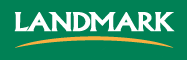 